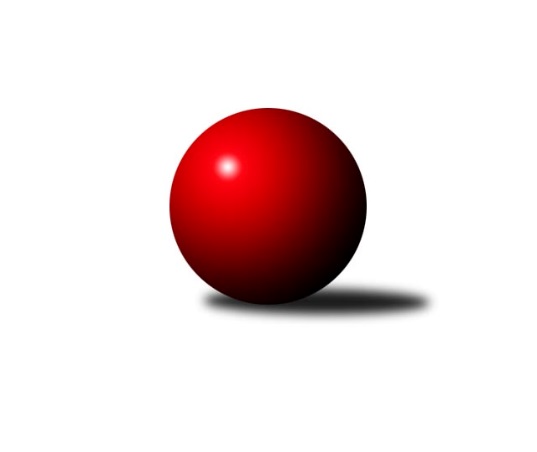 Č.6Ročník 2021/2022	4.11.2021Nejlepšího výkonu v tomto kole: 2537 dosáhlo družstvo: TJ Fezko Strakonice AOP Strakonice a Písek 2021/2022Výsledky 6. kolaSouhrnný přehled výsledků:TJ Fezko Strakonice C	- TJ Fezko Strakonice A	1:7	2234:2537	2.0:10.0	4.11.TJ Sokol Písek B	- TJ Fezko Strakonice B	6:2	2207:2128	7.0:5.0	4.11.Tabulka družstev:	1.	TJ Fezko Strakonice A	5	5	0	0	31.0 : 9.0 	42.0 : 18.0 	 2438	10	2.	TJ Fezko Strakonice B	5	3	0	2	18.0 : 22.0 	26.5 : 33.5 	 2183	6	3.	TJ Sokol Písek B	5	2	0	3	20.0 : 20.0 	30.0 : 30.0 	 2152	4	4.	TJ Blatná D	4	1	1	2	15.0 : 17.0 	24.0 : 24.0 	 2320	3	5.	TJ Fezko Strakonice C	5	0	1	4	12.0 : 28.0 	21.5 : 38.5 	 2114	1Podrobné výsledky kola:	 TJ Fezko Strakonice C	2234	1:7	2537	TJ Fezko Strakonice A	Karel Palán	 	 186 	 185 		371 	 0:2 	 423 	 	220 	 203		Richard Zelinka	Zdeněk Zárybnický	 	 182 	 173 		355 	 0:2 	 474 	 	237 	 237		Petr Švec	Josef Herzig	 	 155 	 185 		340 	 0:2 	 397 	 	204 	 193		Hana Kyrianová	Jiří Maťátko	 	 208 	 193 		401 	 0:2 	 460 	 	237 	 223		Pavel Poklop	Vladimír Falc	 	 193 	 198 		391 	 0:2 	 413 	 	201 	 212		Martin Krajčo	Miroslav Kocour	 	 205 	 171 		376 	 2:0 	 370 	 	204 	 166		Zdeněk Valdmanrozhodčí:  Vedoucí družstevNejlepší výkon utkání: 474 - Petr Švec	 TJ Sokol Písek B	2207	6:2	2128	TJ Fezko Strakonice B	Miroslav Procházka	 	 146 	 185 		331 	 1:1 	 362 	 	194 	 168		Václav Kalous	Olga Procházková	 	 182 	 179 		361 	 2:0 	 347 	 	180 	 167		Libor Hejpetr	Martina Bendasová	 	 191 	 169 		360 	 0:2 	 365 	 	194 	 171		Matyáš Hejpetr	Pavel Sitter	 	 192 	 209 		401 	 2:0 	 327 	 	191 	 136		David Trobl	Iva Švejcarová	 	 174 	 193 		367 	 1:1 	 348 	 	181 	 167		Adriana Němcová	Marie Lukešová	 	 195 	 192 		387 	 1:1 	 379 	 	203 	 176		Jiří Linhartrozhodčí: Marie LukešováNejlepší výkon utkání: 401 - Pavel SitterPořadí jednotlivců:	jméno hráče	družstvo	celkem	plné	dorážka	chyby	poměr kuž.	Maximum	1.	Karel Filek 	TJ Fezko Strakonice A	431.67	298.3	133.3	4.3	3/3	(471)	2.	Jaroslav Pýcha 	TJ Blatná D	424.50	291.5	133.0	10.0	2/2	(453)	3.	Petr Švec 	TJ Fezko Strakonice A	415.50	294.8	120.7	9.8	3/3	(474)	4.	Karel Koubek 	TJ Blatná D	414.50	290.0	124.5	7.3	2/2	(426)	5.	Martin Krajčo 	TJ Fezko Strakonice A	411.11	287.6	123.6	6.7	3/3	(450)	6.	Pavel Poklop 	TJ Fezko Strakonice A	402.67	282.7	120.0	10.7	3/3	(460)	7.	Zdeněk Valdman 	TJ Fezko Strakonice A	402.50	287.2	115.3	7.3	3/3	(432)	8.	Hana Kyrianová 	TJ Fezko Strakonice A	397.67	279.8	117.8	10.8	2/3	(425)	9.	Marie Lukešová 	TJ Sokol Písek B	392.67	270.5	122.2	6.3	2/3	(427)	10.	Karel Palán 	TJ Fezko Strakonice C	387.88	266.6	121.3	8.8	2/2	(425)	11.	Bohuslava Říhová 	TJ Blatná D	385.75	272.5	113.3	12.8	2/2	(399)	12.	Pavel Sitter 	TJ Sokol Písek B	384.78	268.4	116.3	9.7	3/3	(413)	13.	František Nesveda 	TJ Blatná D	384.75	268.8	116.0	10.3	2/2	(397)	14.	Václav Kalous 	TJ Fezko Strakonice B	382.83	270.0	112.8	9.2	2/2	(429)	15.	Jiří Linhart 	TJ Fezko Strakonice B	382.75	274.5	108.3	11.1	2/2	(422)	16.	Martina Bendasová 	TJ Sokol Písek B	382.50	283.7	98.8	13.3	3/3	(415)	17.	Ondřej Skolek 	TJ Blatná D	382.25	274.0	108.3	12.0	2/2	(389)	18.	Josef Kohout 	TJ Blatná D	376.50	273.3	103.3	15.0	2/2	(405)	19.	Václav Valhoda 	TJ Fezko Strakonice A	376.25	272.3	104.0	11.3	2/3	(461)	20.	Iva Švejcarová 	TJ Sokol Písek B	371.33	261.5	109.8	10.3	3/3	(395)	21.	Jiří Maťátko 	TJ Fezko Strakonice C	370.63	257.1	113.5	9.9	2/2	(409)	22.	Libor Hejpetr 	TJ Fezko Strakonice B	369.83	256.2	113.7	11.8	2/2	(420)	23.	Matyáš Hejpetr 	TJ Fezko Strakonice B	366.83	267.5	99.3	14.2	2/2	(380)	24.	Miroslav Kocour 	TJ Fezko Strakonice C	366.50	262.3	104.2	11.2	2/2	(400)	25.	Adriana Němcová 	TJ Fezko Strakonice B	363.00	266.0	97.0	15.5	2/2	(378)	26.	Miroslav Procházka 	TJ Sokol Písek B	360.11	263.0	97.1	12.3	3/3	(373)	27.	David Trobl 	TJ Fezko Strakonice B	351.75	251.4	100.4	13.4	2/2	(425)	28.	Olga Procházková 	TJ Sokol Písek B	349.11	258.0	91.1	12.6	3/3	(370)	29.	Vladimír Falc 	TJ Fezko Strakonice C	346.00	254.6	91.4	15.1	2/2	(391)	30.	Zdeněk Zárybnický 	TJ Fezko Strakonice C	331.17	241.7	89.5	17.0	2/2	(355)	31.	Josef Herzig 	TJ Fezko Strakonice C	315.67	233.7	82.0	19.5	2/2	(348)		Richard Zelinka 	TJ Fezko Strakonice A	452.00	300.0	152.0	8.5	1/3	(481)		Josef Navrátil 	TJ Blatná D	407.00	286.0	121.0	10.0	1/2	(407)		Petra Prýmasová 	TJ Blatná D	407.00	297.0	110.0	8.0	1/2	(407)		Jaroslav Petráň 	TJ Fezko Strakonice C	373.00	278.0	95.0	12.0	1/2	(373)		Milada Pirožeková 	TJ Fezko Strakonice B	348.75	267.0	81.8	18.5	1/2	(382)		Jaroslav Holfeld 	TJ Fezko Strakonice B	346.00	256.0	90.0	16.0	1/2	(346)		Zlatuše Hofmanová 	TJ Sokol Písek B	334.00	239.0	95.0	10.0	1/3	(334)		Zuzana Koubová 	TJ Fezko Strakonice C	327.50	238.5	89.0	19.0	1/2	(355)		Eva Konzalová 	TJ Blatná D	307.00	232.5	74.5	21.0	1/2	(314)		Marcela Kalesová 	TJ Fezko Strakonice B	282.00	229.0	53.0	36.0	1/2	(282)		Jiří Votýpka 	TJ Sokol Písek B	265.00	198.0	67.0	31.0	1/3	(265)Sportovně technické informace:Starty náhradníků:registrační číslo	jméno a příjmení 	datum startu 	družstvo	číslo startu
Hráči dopsaní na soupisku:registrační číslo	jméno a příjmení 	datum startu 	družstvo	Program dalšího kola:7. kolo			TJ Sokol Písek B - -- volný los --	11.11.2021	čt	19:00	TJ Fezko Strakonice B - TJ Fezko Strakonice C	12.11.2021	pá	19:00	TJ Fezko Strakonice A - TJ Blatná D	Nejlepší šestka kola - absolutněNejlepší šestka kola - absolutněNejlepší šestka kola - absolutněNejlepší šestka kola - absolutněNejlepší šestka kola - dle průměru kuželenNejlepší šestka kola - dle průměru kuželenNejlepší šestka kola - dle průměru kuželenNejlepší šestka kola - dle průměru kuželenNejlepší šestka kola - dle průměru kuželenPočetJménoNázev týmuVýkonPočetJménoNázev týmuPrůměr (%)Výkon2xPetr ŠvecFezko A4742xPetr ŠvecFezko A119.974742xPavel PoklopFezko A4602xPavel PoklopFezko A116.434602xRichard ZelinkaFezko A4233xPavel SitterPísek B108.824014xMartin KrajčoFezko A4132xRichard ZelinkaFezko A107.064233xPavel SitterPísek B4013xMarie LukešováPísek B105.023872xJiří MaťátkoFezko C4014xMartin KrajčoFezko A104.53413